ПРОЕКТ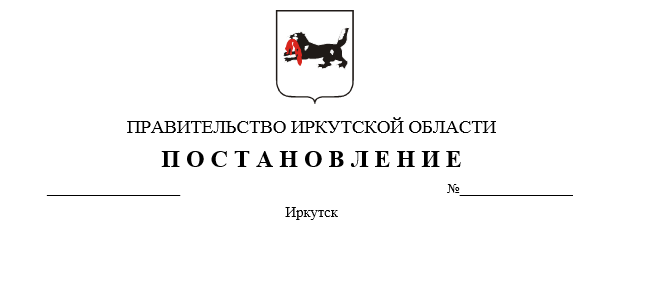 О внесении изменений в государственную программу Иркутской области «Доступное жилье» на 2014-2020 годыВ соответствии с пунктом 22 Положения о порядке принятия решений о разработке государственных программ Иркутской области и их формирования и реализации, утвержденного постановлением Правительства Иркутской области от 26 июля 2013 года № 282-пп, руководствуясь 
частью 4 статьи 66, статьей 67 Устава Иркутской области, Правительство Иркутской областиП О С Т А Н О В Л Я Е Т:Внести в государственную программу Иркутской области «Доступное жилье» на 2014-2020 годы, утвержденную постановлением Правительства Иркутской области от 24 октября 2013 года № 443-пп 
(далее – государственная программа), следующие изменения: в паспорте:строку «Соисполнители Государственной программы» дополнить абзацем третьим следующего содержания:«Служба государственного строительного надзора Иркутской области»;строку «Задачи Государственной программы» дополнить пунктом 11 следующего содержания:«11. Выявление, предупреждение и пресечение нарушений градостроительного законодательства и законодательства в области долевого строительства.»;в строке «Подпрограммы Государственной программы»:в абзаце седьмом цифры «2017» заменить цифрами «2018»;дополнить пунктом 11 следующего содержания:«11. «Обеспечение осуществления государственного строительного надзора, государственного контроля и надзора в области долевого строительства на территории Иркутской области» на 2018 – 2020 годы (приложение 92 к Государственной программе).»;строку «Прогнозная (справочная) оценка ресурсного обеспечения реализации Государственной программы» изложить в следующей редакции:раздел 2 «Цель и задачи Государственной программы, целевые показатели Государственной программы, сроки реализации» дополнить новым абзацем пятнадцатым следующего содержания:«- выявление, предупреждение и пресечение нарушений градостроительного законодательства и законодательства в области долевого строительства.»;в разделе 3 «Обоснование выделения подпрограмм Государственной программы»:в абзаце девятом цифры «2017» заменить цифрами «2018»;дополнить новым абзацем тринадцатым следующего содержания:«- «Обеспечение осуществления государственного строительного надзора, государственного контроля и надзора в области долевого строительства на территории Иркутской области» на 2018 – 2020 годы.»;в абзаце девятнадцатом цифры «2017» заменить цифрами «2018»;дополнить абзацем двадцать третьим следующего содержания:«Подпрограмма «Обеспечение осуществления государственного строительного надзора, государственного контроля и надзора в области долевого строительства на территории Иркутской области» на 
2018 – 2020 годы направлена на выявление, предупреждение и пресечение нарушений градостроительного законодательства и законодательства в области долевого строительства на территории Иркутской области.»;4) в подпрограмме «Развитие ипотечного жилищного кредитования в Иркутской области» на 2014 – 2020 годы, являющейся приложением 1 к государственной программе:в паспорте:строку «Прогнозная (справочная) оценка ресурсного обеспечения реализации Подпрограммы» изложить в следующей редакции:Строку «Ожидаемые конечные результаты реализации Подпрограммы» изложить в следующей редакции:в разделе 1 «Цель и задачи Подпрограммы, целевые показатели Подпрограммы, сроки реализации»:в абзаце шестом цифры «78», «4 467,0» заменить соответственно цифрами «180», «10 515,0»; абзац одиннадцатый изложить в следующей редакции:«2018 год - 102 социальные выплаты для строительства (приобретения) 6 048,0 кв. м;»;абзацы двенадцатый – тринадцатый признать утратившими силу;5) строку «Прогнозная (справочная) оценка ресурсного обеспечения реализации Подпрограммы» паспорта подпрограммы «Стимулирование жилищного строительства в Иркутской области» на 2014 – 2020 годы, являющейся приложением 2 к государственной программе, изложить в следующей редакции:6) в подпрограмме «Переселение граждан из ветхого и аварийного жилищного фонда Иркутской области» на 2014-2020 годы, являющейся приложением 3 к государственной программе:в паспорте:строку «Прогнозная (справочная) оценка ресурсного обеспечения реализации Подпрограммы» изложить в следующей редакции:строку «Ожидаемые конечные результаты Подпрограммы» изложить в следующей редакции:в разделе 1 «ЦЕЛЬ И ЗАДАЧИ ПОДПРОГРАММЫ, ЦЕЛЕВЫЕ ПОКАЗАТЕЛИ ПОДПРОГРАММЫ, СРОКИ РЕАЛИЗАЦИИ»:абзац седьмой изложить в следующей редакции:«1) доля семей, переселенных из ветхого и аварийного жилья, в общем количестве семей, нуждающихся в переселении, - 10,6%;»;абзац восьмой изложить в следующей редакции:«2) площадь расселенного непригодного для проживания жилищного фонда – 100 689,7 кв. м;»;абзац девятый изложить в следующей редакции:«3) площадь снесенного непригодного для проживания жилищного фонда – 100 689,7 кв. м;»;7) в подпрограмме «Переселение граждан из жилых помещений, расположенных в зоне БАМа, признанных непригодными для проживания, и (или) жилых помещений с высоким уровнем износа (более 70%) на территории Иркутской области» на 2014 - 2020 годы, являющейся приложением 5 к государственной программе:в паспорте:строку «Прогнозная (справочная) оценка ресурсного обеспечения реализации Подпрограммы» изложить в следующей редакции:строку «Ожидаемые конечные результаты реализации Подпрограммы» изложить в следующей редакции:абзацы четвертый – шестой раздела 1 «Цели и задачи Подпрограммы, целевые показатели Подпрограммы, сроки реализации Подпрограммы» изложить в следующей редакции:«1. Общее количество переселенных семей - 937 семей.2. Площадь расселенного непригодного для проживания жилищного фонда, расположенного в зоне БАМа, - 47 180,2 кв. м.3. Площадь снесенного непригодного для проживания жилищного фонда, расположенного в зоне БАМа, - 47 180,2 кв. м.»;7) в подпрограмме «Молодым семьям – доступное жилье» на 2014 – 2020 годы, являющейся приложением 6 к государственной программе:в паспорте:строку «Прогнозная (справочная) оценка ресурсного обеспечения реализации Подпрограммы» изложить в следующей редакции:строку «Ожидаемые конечные результаты реализации Подпрограммы» изложить в следующей редакции:в разделе 1 «Цель и задачи Подпрограммы, целевые показатели Подпрограммы, сроки реализации Подпрограммы»:в абзаце четвертом слова «1 308 семьи» заменить цифрами 
«1 713 семей»;в абзаце пятом слова «1 308 семьи» заменить цифрами «1 713 семей»;раздел 7 «Сведения об участии  муниципальных образований Иркутской области в реализации подпрограммы» дополнить новыми абзацами четырнадцатым - семнадцатым следующего содержания:«Распределение субсидий бюджетам муниципальных образований Иркутской области осуществляется между муниципальными образованиями области, отобранными для участия в Подпрограмме на основании конкурсного отбора и обеспечившими уровень софинансирования за счет средств местного бюджета, установленного с учетом уровня расчетной бюджетной обеспеченности муниципальных образований после выравнивания (далее - РБО), в следующем размере:для муниципальных образований с уровнем РБО менее 1,0 - не менее 25%;для муниципальных образований с уровнем РБО от 1,0 до 2,0 - не менее 40%; для муниципальных образований с уровнем РБО более 2,0 - не менее 50%.»;8) в подпрограмме «Подготовка зоны затопления части территории Иркутской области в связи со строительством Богучанской ГЭС» на 2014 - 2017 годы, являющейся приложением 7 к государственной программе:в паспорте:в наименовании цифры «2017» заменить цифрами «2018»;в строке «Наименование Подпрограммы» цифры «2017» заменить цифрами «2018»;в строке «Срок реализации Подпрограммы» цифры «2017» заменить цифрами «2018»;строку «Прогнозная (справочная) оценка ресурсного обеспечения реализации Подпрограммы», изложить в следующей редакции:в абзаце двенадцатом раздела 1 «Цель Подпрограммы, целевые показатели Подпрограммы» цифры «2017» заменить цифрами «2018»;9) в подпрограмме «Обеспечение жилыми помещениями детей-сирот, детей, оставшихся без попечения родителей, лиц из числа детей-сирот и детей, оставшихся без попечения родителей» на 2014 - 2020 годы, являющейся приложением 9 к государственной программе:в паспорте:в строке «Целевые показатели Подпрограммы»:в абзаце первом цифры «650», «563», «563» заменить соответственно цифрами «649», «576», «589»;в абзаце втором цифры «32,2», «36,4», «40,6» заменить соответственно цифрами «32,3», «36,6», «41,0»;строку «Прогнозная (справочная) оценка ресурсного обеспечения реализации Подпрограммы», изложить в следующей редакции:в строке «Ожидаемые конечные результаты Подпрограммы»:в абзаце первом цифры «4 697» заменить цифрами «4 730»;в абзаце втором цифры «40,6» заменить цифрами «40,9»;в разделе 1 «Цели и задачи Подпрограммы, целевые показатели Подпрограммы, сроки реализации»:в абзаце тринадцатом цифры «4 697» заменить цифрами «4 730»;в абзаце четырнадцатом цифры «40,6» заменить цифрами «40,9»;9) дополнить новым приложением 92 (прилагается);10) приложения 10 – 14 к государственной программе изложить в новой редакции (прилагаются);11) дополнить новым приложением 15 (прилагается).2. Настоящее постановление подлежит официальному опубликованию на «Официальном интернет-портале правовой информации» (www.pravo.gov.ru).3. Настоящее постановление вступает в силу с 1 января 2018 года.«Прогнозная (справочная) оценка ресурсного обеспечения реализации Государственной программыОбъем финансирования Государственной программы составляет:2014 год – 6 569 082,3 тыс. руб.;2015 год – 7 232 041,0 тыс. руб.;2016 год – 5 642 968,3 тыс. руб.;2017 год – 5 701 881,2 тыс. руб.;2018 год – 2 942 354,0 тыс. руб.;2019 год – 2 299 223,1 тыс. руб.;2020 год – 2 314 548,2 тыс. руб.Объем средств областного бюджета, необходимый для реализации Государственной программы, составляет:2014 год – 2 459 776,0 тыс. руб.;2015 год – 4 189 679,0 тыс. руб.;2016 год – 2 543 331,0 тыс. руб.;2017 год – 3 706 509,0 тыс. руб., в том числе за счет средств Дорожного фонда Иркутской области - 
819,5 тыс. руб.;2018 год – 1 052 512,2 тыс. руб.;2019 год – 1 060 959,8 тыс. руб., в том числе за счет средств Дорожного фонда Иркутской области - 
138 500,0 тыс. руб.;2020 год – 1 060 959,8 тыс. руб., в том числе за счет средств Дорожного фонда Иркутской области - 
138 500,0 тыс. руб.Объем средств местных бюджетов, необходимый для реализации Государственной программы, составляет:2014 год – 825 126,6 тыс. руб.;2015 год – 666 449,3 тыс. руб.;2016 год – 186 333,5 тыс. руб.;2017 год – 318 609,4 тыс. руб.;2018 год – 166 158,4 тыс. руб.;2019 год – 163 702,9 тыс. руб.;2020 год – 163 702,9 тыс. руб.В установленном законодательством порядке предполагается предоставление финансовой поддержки за счет средств федерального бюджета:2014 год – 1 375 896,0 тыс. руб.;2015 год – 630 283,5 тыс. руб., из них возвращенный остаток субсидии федерального бюджета в размере 44 856,3 тыс. руб.;2016 год – 584 234,9 тыс. руб.;2017 год – 901 607,9 тыс. руб.;2018 год – 961 718,8 тыс. руб.;2019 год – 466 688,3 тыс. руб.;2020 год – 482 013,4 тыс. руб.Предполагаемый объем финансирования Государственной программы за счет внебюджетных источников:2014 год – 1 908 283,7 тыс. руб.;2015 год – 1 745 629,2 тыс. руб.;2016 год – 2 329 068,9 тыс. руб.;2017 год – 775 154,9 тыс. руб.;2018 год – 761 964,6 тыс. руб.;2019 год – 607 872,1 тыс. руб.;2020 год – 607 872,1 тыс. руб.Объемы финансирования за счет средств областного и местных бюджетов подлежат ежегодному уточнению исходя из возможностей областного и местных бюджетов»;«Прогнозная (справочная) оценка ресурсного обеспечения реализации ПодпрограммыОбъем средств областного бюджета, необходимых для реализации мероприятий Подпрограммы, составляет:2014 год – 30 000,0 тыс. руб.;2018 год – 50 000,0 тыс. руб.»;«Ожидаемые конечные результаты реализации Подпрограммы1) 180 социальных выплат, предоставленных гражданам, улучшающим свои жилищные условия с помощью ипотечного кредитования;2) 10 515,0 кв. м вновь построенного жилья, приобретенного в ходе реализации Подпрограммы.»;«Прогнозная (справочная) оценка ресурсного обеспечения реализации ПодпрограммыОбъем финансирования Подпрограммы в 2014 - 
2020 годах за счет всех источников финансирования составит:в 2014 году - 810 068,5 тыс. руб.;в 2015 году - 52 748,4 тыс. руб.;в 2016 году - 13 591,7 тыс. руб.;в 2017 году - 184 517,3 тыс. руб.;в 2018 году - 633 287,9 тыс. руб.;в 2019 году - 231 438,9 тыс. руб.;в 2020 году - 231 438,9 тыс. руб.Объем средств федерального бюджета составляет:в 2014 году - 60 021,3 тыс. руб.;в 2016 году - 10 018,0 тыс. руб.;в 2017 году - 12 907,7 тыс. руб.;в 2018 году - 407 837,8 тыс. руб.Объемы финансирования за счет средств федерального бюджета ежегодно уточняются в соответствии с федеральным законом о федеральном бюджете на соответствующий финансовый год.Объем средств областного бюджета составляет:в 2014 году - 100 047,2 тыс. руб.;в 2015 году - 49 004,4 тыс. руб.;в 2016 году - 2 501,6 тыс. руб.;в 2017 году - 91 258,4 тыс. руб., в том числе за счет средств Дорожного фонда Иркутской области и неиспользованного остатка средств 2016 года - 
819,5 тыс. руб.; в 2018 году - 144 410,4 тыс. руб.;в 2019 году - 151 438,9 тыс. руб., в том числе за счет средств Дорожного фонда Иркутской области - 138 500,0 тыс. руб.;в 2020 году - 151 438,9 тыс. руб., в том числе за счет средств Дорожного фонда Иркутской области - 138 500,0 тыс. руб.Объемы финансирования ежегодно уточняются при формировании проекта закона Иркутской области об  областном  бюджете  на  соответствующий финансовый год и плановый период.Объем средств местных бюджетов составляет:в 2015 году - 3 744,0 тыс. руб.;в 2016 году - 1 072,1 тыс. руб.;в 2017 году - 351,2 тыс. руб.;в 2018 году - 1 039,7 тыс. руб.Объем средств внебюджетных источников составляет:в 2014 году - 650 000,0 тыс. руб.;в 2017 году - 80 000,0 тыс. руб.;в 2018 году - 80 000,0 тыс. руб.;в 2019 году - 80 000,0 тыс. руб.;в 2020 году - 80 000,0 тыс. руб.»;«Прогнозная (справочная) оценка ресурсного обеспечения реализации ПодпрограммыОбъем финансирования Подпрограммы составляет:2014 год – 233 915,5 тыс. руб.;2015 год – 1 024 898,3 тыс. руб.;2016 год – 566 626,9 тыс. руб.;2017 год – 1 198 865,0 тыс. руб.;2018 год – 227 000,6 тыс. руб.;2019 год – 234 796,1 тыс. руб.;2020 год – 234 796,1 тыс. руб.Предполагаемые средства областного бюджета составляют:2014 год – 220 000,0 тыс. руб.;2015 год – 1 001 325,4 тыс. руб.;2016 год – 550 045,8 тыс. руб.;2017 год – 1 191 604,5 тыс. руб., в том числе 355 937,6 тыс. руб. неиспользованного остатка средств 2016 года;2018 год – 212 744,9 тыс. руб.;2019 год – 220 540,4 тыс. руб.;2020 год – 220 540,4 тыс. руб.Предполагаемые средства местных бюджетов составляют:2014 год – 13 915,5 тыс. руб.;2015 год – 23 572,9 тыс. руб.;2016 год – 16 581,1 тыс. руб.;2017 год – 7 260,5 тыс. руб.;2018 год – 14 255,7 тыс. руб.;2019 год – 14 255,7 тыс. руб.;2020 год – 14 255,7 тыс. руб.»;«Ожидаемые конечные результаты Подпрограммы1. Доля семей, переселенных из ветхого и аварийного жилья, в общем количестве семей, нуждающихся в переселении, – 10,6%.2. Площадь расселенного непригодного для проживания жилищного фонда – 100 689,7 кв. м.3. Площадь снесенного непригодного для проживания жилищного фонда – 100 689,7 кв. м.»;«Прогнозная (справочная) оценка ресурсного обеспечения реализации ПодпрограммыОбщий планируемый объем финансирования Подпрограммы составляет:2014 год - 178 449,3 тыс. руб.;2015 год - 599 920,3 тыс. руб.;2016 год - 222 340,1 тыс. руб.;2017 год - 337 681,6 тыс. руб.;2018 год - 171 063,0 тыс. руб.;2019 год - 171 063,0 тыс. руб.;2020 год - 171 063,0 тыс. руб.Объем средств областного бюджета, необходимый для реализации Подпрограммы, составляет:2014 год - 95 861,6 тыс. руб.;2015 год - 527 975,3 тыс. руб.;2016 год - 90 861,5 тыс. руб.;2017 год - 250 555,2 тыс. руб. в том числе 
43 304,7 тыс. руб. неиспользованного остатка средств 2016 года;2018 год - 86 209,8 тыс. руб.;2019 год - 86 209,8 тыс. руб.;2020 год - 86 209,8 тыс. руб.Объем средств местных бюджетов, необходимый для реализации Подпрограммы, составляет:2014 год - 6 380,5 тыс. руб.;2015 год - 10 775,0 тыс. руб.;2016 год - 1 854,3 тыс. руб.;2017 год - 3 566,4 тыс. руб.;2018 год - 1 293,2 тыс. руб.;2019 год - 1 293,2 тыс. руб.;2020 год - 1 293,2 тыс. руб.Предполагаемые средства федерального бюджета составляют:2014 год - 76 207,2 тыс. руб.;2015 год - 61 170,0 тыс. руб.;2016 год - 129 624,3 тыс. руб.;2017 год - 83 560,0 тыс. руб.;2018 год - 83 560,0 тыс. руб.;2019 год - 83 560,0 тыс. руб.;2020 год - 83 560,0 тыс. руб.»;«Ожидаемые конечные результаты реализации Подпрограммы1. Общее количество переселенных семей - 
937 семей.2. Площадь расселенного непригодного для проживания жилищного фонда, расположенного в зоне БАМа, - 47 180,2 кв. м.3. Площадь снесенного непригодного для проживания жилищного фонда, расположенного в зоне БАМа, - 47 180,2 кв. м»;«Прогнозная (справочная) оценка ресурсного обеспечения реализации ПодпрограммыОбщий планируемый объем финансирования Подпрограммы составляет:2014 год – 551 633,8 тыс. рублей;2015 год – 510 673,9 тыс. рублей;2016 год – 421 320,1 тыс. рублей;2017 год – 478 574,2 тыс. рублей;2018 год – 803 274,3 тыс. рублей;2019 год – 546 453,5 тыс. рублей;2020 год – 546 453,5 тыс. рублей.Объем средств областного бюджета, необходимый для реализации Подпрограммы, составляет:2014 год – 83 000,0 тыс. рублей;2015 год – 83 000,0 тыс. рублей;2016 год – 50 215,0 тыс. рублей;2017 год – 50 742,4 тыс. рублей;2018 год – 100 427,4 тыс. рублей;2019 год – 100 427,4 тыс. рублей;2020 год – 100 427,4 тыс. рублей.Объем средств, планируемых к привлечению из федерального бюджета для софинансирования мероприятий Подпрограммы, составляет:2014 год – 68 374,6 тыс. рублей;2015 год – 59 567,0 тыс. рублей;2016 год – 58 083,5 тыс. рублей;2017 год – 58 268,9 тыс. рублей;2018 год – 102 728,3 тыс. рублей;2019 год – 0,0 тыс. рублей;2020 год – 0,0 тыс. рублей.Объем средств местных бюджетов, необходимый для реализации Подпрограммы, составляет:2014 год – 79 830,2 тыс. рублей;2015 год – 70 848,0 тыс. рублей;2016 год – 68 688,7 тыс. рублей;2017 год – 82 735,6 тыс. рублей;2018 год – 118 154,0 тыс. рублей;2019 год – 118 154,0 тыс. рублей;2020 год – 118 154,0 тыс. рублей.Предполагаемый объем финансирования Подпрограммы за счет дополнительных источников финансирования составляет:2014 год – 320 429,0 тыс. рублей;2015 год – 297 258,9 тыс. рублей;2016 год – 244 332,9 тыс. рублей;2017 год – 286 827,3 тыс. рублей;2018 год – 481 964,6 тыс. рублей;2019 год – 327 872,1 тыс. рублей;2020 год – 327 872,1 тыс. рублей.Объемы финансирования за счет средств федерального, областного и местного бюджетов подлежат ежегодному уточнению исходя из возможностей доходной части федерального, областного и местных бюджетов»;«Ожидаемые конечные результаты реализации ПодпрограммыКоличество молодых семей, получивших свидетельство о праве на получение социальной выплаты на приобретение (строительство) жилого помещения, составит 1 713 семей.Количество молодых семей, улучшивших жилищные условия в результате реализации мероприятий подпрограммы, составит 1 713 семей»;«Прогнозная (справочная) оценка ресурсного обеспечения реализации Подпрограммы Общий объем финансирования Подпрограммы в 
2014 - 2018 годах за счет всех источников финансирования составит:в 2014 году – 838 607,2 тыс. руб.;в 2015 году – 64 774,1 тыс. руб.;в 2016 году – 5 173,6 тыс. руб.;в 2017 году – 18 240,4 тыс. руб.;в 2018 году – 7 795,5 тыс. руб.Прогнозируемые поступления из федерального бюджета составят:в 2014 году – 730 171,4 тыс. руб., возвращенный остаток субсидии федерального бюджета;в 2015 году – 44 856,3 тыс. руб., возвращенный остаток субсидии федерального бюджета.Финансирование за счет средств областного бюджета в общей сумме составляет:в 2014 году – 108 435,8 тыс. руб.;в 2015 году – 19 917,8 тыс. руб.;в 2016 году – 5 173,6 тыс. руб.;в 2017 году – 18 240,4 тыс. руб.;в 2018 году – 7 795,5 тыс. руб.»;«Прогнозная (справочная) оценка ресурсного обеспечения реализации Подпрограммы Общий планируемый объем финансирования Подпрограммы составляет:2014 год – 1 189 593,7 тыс. руб.;2015 год – 1 083 943,2 тыс. руб.;2016 год – 777 309,4 тыс. руб.;2017 год – 869 519,5 тыс. руб.;2018 год – 755 959,6 тыс. руб.;2019 год – 684 780,3 тыс. руб.;2020 год – 700 105,4 тыс. руб.Объем средств областного бюджета, необходимый для реализации Подпрограммы, составляет:2014 год – 748 472,2 тыс. руб.;2015 год – 619 253,0 тыс. руб.;2016 год – 390 800,3 тыс. руб.;2017 год – 499 056,7 тыс. руб.;2018 год – 388 366,9 тыс. руб.;2019 год – 301 652,0 тыс. руб.;2020 год – 301 652,0 тыс. руб.Объем средств, планируемых к привлечению из федерального бюджета для софинансирования мероприятий Подпрограммы, составляет:2014 год – 441 121,5 тыс. руб.;2015 год – 464 690,2 тыс. руб.;2016 год – 386 509,1 тыс. руб.;2017 год – 370 462,8 тыс. руб.;2018 год – 367 592,7 тыс. руб.;2019 год – 383 128,3 тыс. руб.;2020 год – 398 453,4  тыс. руб.»;Первый заместитель Губернатора Иркутской области – Председатель Правительства Иркутской областиР.Н. Болотов